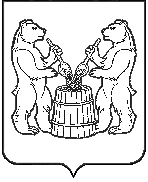 АДМИНИСТРАЦИЯ УСТЬЯНСКИЙ МУНИЦИПАЛЬНЫЙ ОКРУГАРХАНГЕЛЬСКОЙ  ОБЛАСТИПОСТАНОВЛЕНИЕот  9  июня 2023 года № 1244р.п. ОктябрьскийОб установлении размера платы за содержание и текущий ремонт жилых помещений для нанимателей жилых помещений по договорам социального найма и договорам найма муниципального жилищного фонда В соответствии со статьей 156 Жилищного кодекса Российской Федерации, Протоколами общего собрания собственников помещений многоквартирных домов от 28 февраля 2023 года, администрация Устьянского муниципального округа ПОСТАНОВЛЯЕТ:Утвердить с 01 июля 2023 года по 31 августа 2023 года с одного квадратного метра для нанимателей жилых помещений по договорам социального найма и договорам найма жилых помещений муниципального жилищного фонда следующие тарифы:1.1 поселок Кизема улица Терешкова, дом 3:- содержание жилого помещения – 13 рублей 50 копеек, в том числе:а) аварийное обслуживание – 5 рублей 50 копеек;б) учетно-регистрационные услуги – 3 рубля 50 копеек;в) обслуживание эл.оборудования – 4 рубля 50 копеек.1.2 поселок Кизема улица Терешкова, дом 4:- содержание жилого помещения – 13 рублей 50 копеек, в том числе:а) аварийное обслуживание – 5 рублей 50 копеек;б) учетно-регистрационные услуги – 3 рубля 50 копеек;в) обслуживание эл.оборудования – 4 рубля 50 копеек.1.3 поселок Кизема улица Терешкова, дом 7:- содержание жилого помещения – 13 рублей 50 копеек, в том числе:а) аварийное обслуживание – 5 рублей 50 копеек;б) учетно-регистрационные услуги – 3 рубля 50 копеек;в) обслуживание эл.оборудования – 4 рубля 50 копеек.1.4 поселок Кизема улица Терешкова, дом 12:- содержание жилого помещения – 13 рублей 50 копеек, в том числе:а) аварийное обслуживание – 5 рублей 50 копеек;б) учетно-регистрационные услуги – 3 рубля 50 копеек;в) обслуживание эл.оборудования – 4 рубля 50 копеек.1.5  поселок Кизема улица Некрасова, дом 4:- содержание жилого помещения – 13 рублей 50 копеек, в том числе:а) аварийное обслуживание – 5 рублей 50 копеек;б) учетно-регистрационные услуги – 3 рубля 50 копеек;в) обслуживание эл.оборудования – 4 рубля 50 копеек.1.6 поселок Кизема улица Некрасова, дом 6:- содержание жилого помещения – 13 рублей 50 копеек, в том числе:а) аварийное обслуживание – 5 рублей 50 копеек;б) учетно-регистрационные услуги – 3 рубля 50 копеек;в) обслуживание эл.оборудования – 4 рубля 50 копеек.1.7 поселок Кизема улица Советская, дом 13:- содержание жилого помещения – 13 рублей 50 копеек, в том числе:а) аварийное обслуживание – 5 рублей 50 копеек;б) учетно-регистрационные услуги – 3 рубля 50 копеек;в) обслуживание эл.оборудования – 4 рубля 50 копеек.1.8 поселок Кизема улица Спортивная, дом 4а:- содержание жилого помещения – 21 рубль 85 копеек;1.9 поселок Кизема улица Гагарина, дом 1:- содержание жилого помещения – 9 рублей 00 копеек, в том числе:а) аварийное обслуживание – 5 рублей 50 копеек;б) учетно-регистрационные услуги – 3 рубля 50 копеек;1.10 поселок Кизема улица Гагарина, дом 2:- содержание жилого помещения – 13 рублей 50 копеек, в том числе:а) аварийное обслуживание – 5 рублей 50 копеек;б) учетно-регистрационные услуги – 3 рубля 50 копеек;в) обслуживание эл.оборудования – 4 рубля 50 копеек.1.11 поселок Кизема улица Гагарина, дом 3:- содержание жилого помещения – 13 рублей 50 копеек, в том числе:а) аварийное обслуживание – 5 рублей 50 копеек;б) учетно-регистрационные услуги – 3 рубля 50 копеек;в) обслуживание эл.оборудования – 4 рубля 50 копеек.1.12 поселок Кизема улица Гагарина, дом 4:- содержание жилого помещения – 13 рублей 50 копеек, в том числе:а) аварийное обслуживание – 5 рублей 50 копеек;б) учетно-регистрационные услуги – 3 рубля 50 копеек;в) обслуживание эл.оборудования – 4 рубля 50 копеек.1.13 поселок Кизема улица Ленина, дом 10:- содержание жилого помещения – 13 рублей 50 копеек, в том числе:а) аварийное обслуживание – 5 рублей 50 копеек;б) учетно-регистрационные услуги – 3 рубля 50 копеек;в) обслуживание эл.оборудования – 4 рубля 50 копеек.1.14 поселок Кизема улица Гагарина, дом 11:- содержание жилого помещения – 21 рубль 20 копеек, в том числе:а) аварийное обслуживание – 5 рублей 50 копеек;б) учетно-регистрационные услуги – 3 рубля 50 копеек;в) обслуживание эл.оборудования – 4 рубля 50 копеек;г) хозяйственно-фикальные сточные воды – 7 рублей 70 копеек.1.15 поселок Кизема улица Гагарина, дом 15:- содержание жилого помещения – 17 рублей 08 копеек, в том числе:а) аварийное обслуживание – 5 рублей 50 копеек;б) учетно-регистрационные услуги – 3 рубля 50 копеек;в) обслуживание эл.оборудования – 4 рубля 50 копеек;г) хозяйственно-фикальные сточные воды – 3 рубля 58 копеек.1.16 поселок Кизема улица Гагарина, дом 16:- содержание жилого помещения – 8 рублей 00 копеек, в том числе:а) учетно-регистрационные услуги – 3 рубля 50 копеек;б) обслуживание эл.оборудования – 4 рубля 50 копеек;Настоящее постановление вступает в законную силу 01 июля 2023 года, но не ранее даты его официального опубликования. Контроль за выполнением настоящего постановления возложить на заместителя главы Устьянского муниципального округа по имуществу и инфраструктуре.Исполняющий обязанностиглавы Устьянского муниципального округа    		         О.В.Мемнонова